Поэтическое лицо города: Елена Журова          День поэзии, который ежегодно отмечается 21 марта, зародился в 1938 году в Америке. В этом году празднику  исполняется восемьдесят пять лет. В преддверии Всемирного дня поэзии,  представляем новый  поэтический сборник стихов нашей коллеги Елены Журовой «Живая душа». Сборник включает более ста лучших её стихотворений. Сборник назван  по  одному из стихотворений, которое вошло в сборник  «Живая душа».      «Живая душа»Заколоченные ставни,Обветшалая изба…У нее уклад был давний,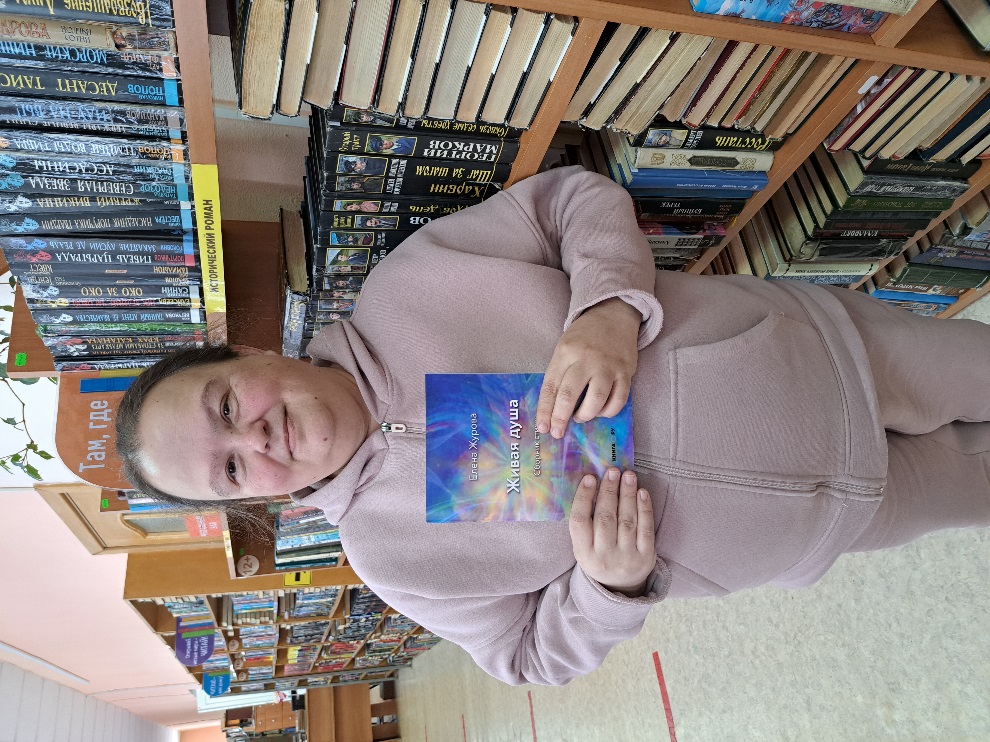 И своя была судьба.Здесь от самого начала печке теплится огонь, А по праздникам звучалаЗвонко русская гармонь.Поднимусь я на крылечко,Отворю со скрипом дверь…Где топилась раньше печка,Не трещат дрова теперь.С грустью, с легким сожаленьемГладит печь моя рука…Показалось на мгновенье,Что теплы её бока!Сердце дома в старой печке,И душа его жива!Молча я спущусь с крылечка,Чтобы принести дрова…